上海建桥学院课程教学进度计划表一、基本信息二、课程教学进度三、评价方式以及在总评成绩中的比例任课教师：    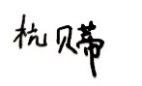 系主任审核： 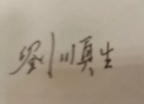 日期：2021.03.01课程代码2020507课程名称科技德语课程学分2总学时32授课教师杭贝蒂教师邮箱17100@gench.edu.cn上课班级德语B18-1，B18-2  上课教室二教303答疑时间周三：14：00—16：00        周三：14：00—16：00        周三：14：00—16：00        主要教材《科技德语教程》，丁伟祥主编，同济大学出版社，2010。《科技德语教程》，丁伟祥主编，同济大学出版社，2010。《科技德语教程》，丁伟祥主编，同济大学出版社，2010。参考资料《科技德语阅读教程》，叶苏、陈琦主编，同济大学出版社，2018。《科技德语听力教程》，陆春林主编，北京教学与研究出版社，2014。《科技德语阅读教程》，陆春林主编，北京教学与研究出版社，2014。《科技德语阅读教程》，叶苏、陈琦主编，同济大学出版社，2018。《科技德语听力教程》，陆春林主编，北京教学与研究出版社，2014。《科技德语阅读教程》，陆春林主编，北京教学与研究出版社，2014。《科技德语阅读教程》，叶苏、陈琦主编，同济大学出版社，2018。《科技德语听力教程》，陆春林主编，北京教学与研究出版社，2014。《科技德语阅读教程》，陆春林主编，北京教学与研究出版社，2014。周次教学内容教学方式作业1主题阅读：计算机核心词汇：前缀über-，be-，auf-语法知识：条件状语从句讲课、习题课课后复习，课本练习2主题阅读：计算机核心词汇：后缀-bar语法知识：介词讲课、习题课课后复习，课本练习3主题阅读：能源核心词汇：后缀-ung语法知识：分词结构讲课、习题课课后复习，课本练习4主题阅读：能源核心词汇：后缀-ung语法知识：分词结构讲课、习题课课后复习，课本练习5主题阅读：医学和健康核心词汇：后缀-heit，-keit语法知识：dass从句和动词不定式结构；虚拟式讲课、习题课课后复习，课本练习6主题阅读：医学和健康核心词汇：后缀-heit，-keit语法知识：dass从句和动词不定式结构；虚拟式讲课、习题课课后复习，课本练习7主题阅读：生态核心词汇：后缀-ung语法知识：名词化短语讲课、习题课课后复习，课本练习8主题阅读：生态核心词汇：复合构词法语法知识：一分词＋zu作定语讲课、习题课课后复习，课本练习9主题阅读：汽车和交通核心词汇：功能动词结构语法知识：结果状语从句um...zu...讲课、习题课课后复习，课本练习10主题阅读：汽车和交通核心词汇：功能动词结构语法知识：sich lassen；第二虚拟式讲课、习题课课后复习，课本练习11主题阅读：科普常识核心词汇：不可分动词前缀ver-语法知识：时间状语从句sobald；je nachdem从句讲课、习题课课后复习，课本练习12主题阅读：科普常识核心词汇：后缀-mäßig语法知识：介词结构； 比例从句je...desto...讲课、习题课课后复习，课本练习13主题阅读：技术和经济核心词汇：动词前缀zu-语法知识：一分词；被动态讲课、习题课课后复习，课本练习14主题阅读：技术和经济核心词汇：复合构词法；反义词语法知识：介词讲课、习题课课后复习，课本练习15主题阅读：科学发明和航天技术核心词汇：不可分动词前缀er-，zer-语法知识：定语讲课、习题课课后复习，课本练习16主题阅读：科学发明和航天技术核心词汇：名词化-ion/-ation语法知识：名词化的不同形式讲课、习题课课后复习，课本练习总评构成（1+X）评价方式占比1期末闭卷考试55%X1课堂展示15%X2随堂小测验15%X3随堂小测验15%